Ректору Сумського національногоаграрного університету,д.с.-г.н., професоруЛАДИЦІ В. І.Декана факультету ______________ПЕТРЕНКА П.П.СЛУЖБОВА ЗАПИСКА   За публікацію статей у міжнародних виданнях, що входять до наукометричної бази даних Scopus та Web of Science Core Collection  згідно пункту 4.11 розділу 4 «Порядок присудження та виплати премій» Додатку 2 «Положення про оплату праці в Сумському НАУ» до Колективного договору прошу Вас преміювати за публікацію (див. додаток 1 та додаток 2) ЄМЦЯ ОЛЕКСАНДРА МИХАЙЛОВИЧА, доцента кафедри захисту рослин у розмірі 254 грн.; ВЛАСЕНКА ВОЛОДИМИРА АНАТОЛІЙОВИЧА, професора, завідувача кафедри захисту рослин у розмірі 252 грн.;ДЕМЕНКА ВІКТОРА МИХАЙЛОВИЧА, доцента кафедри захисту рослин у розмірі 252 грн.; ТАТАРИНОВУ ВАЛЕНТИНУ ІВАНІВНУ, доцента кафедри захисту рослин у розмірі 252 грн.; РОЖКОНУ ТЕТЯНУ ОЛЕКСАНДРІВНУ, доцента кафедри захисту рослин у розмірі 252 грн.; БУРДУЛАНЮК АЛЛУ ОЛЕКСАНДРІВНУ, доцента кафедри захисту рослин у розмірі 252 грн.; БАКУМЕНКО ОЛЬГУ МИКОЛАЇВНУ, доцента кафедри захисту рослин у розмірі 252 грн.; ОСЬМАЧКО ОЛЕНУ МИКОЛАЇВНУ, доцента кафедри захисту рослин у розмірі 252 грн.; Співавтори підтверджують відповідність публікації предметній категорії закріпленій за кафедрою (кафедрами), погоджуються із зазначеними даними і розподілом, що засвідчено підписами:    05.04.2021 р. Погоджено: ДОДАТОК 1ДОДАТОК 2 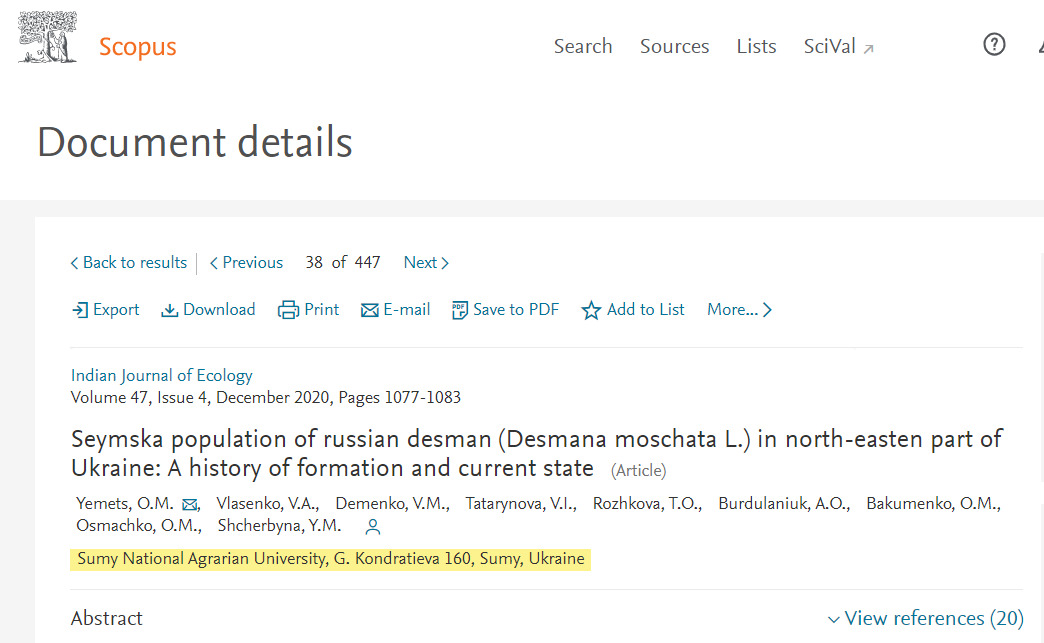 ПідписПідписЄмець О.М.Рожкова Т.О.Рожкова Т.О.Власенко В.А.Бурдуланюк А.О.Бурдуланюк А.О.Деменко В.М. Бакуменко О.М. Бакуменко О.М. Татаринова В.І.Осмачко О.М. Осмачко О.М. Щербина Ю.М.Щербина Ю.М.Декан факультету  Декан факультету  Декан факультету  П.ПЕТРЕНКО П.ПЕТРЕНКО П.ПЕТРЕНКО Проректор з наукової роботи Ю.ДАНЬКОНачальник ПФВН.ЖУРБЕНКОЗавідувач НДЧ О.ПАСЬКО Назва публікації:Seymska population of russian desman (Desmana moschata L.) in north-easten part of Ukraine: A history of formation and current stateDOI:відсутнійДжерело:Indian Journal of EcologyISSN:0304-5250Предметна категорія:AGRICULTURAL AND BIOLOGICAL SCIENCES: Ecology, Evolution, Behavior and SystematicsКвартиль:Четвертий Основа для розрахунку квартиляScimago Journal and Country RankРозрахунок суми премії:(2270*1) = 2270 грн. - розмір премії за публікацію2270/9 = 252,2222 грн., округлення на користь першого автораБібліографія:Yemets, O. M., Vlasenko, V. A., Demenko, V. M., Tatarynova, V. I., Rozhkova, T. O., Burdulaniuk, A. O., . . . Shcherbyna, Y. M. (2020). Seymska population of russian desman (desmana moschata L.) in north-easten part of ukraine: A history of formation and current state. Indian Journal of Ecology, 47(4), 1077-1083